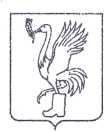 СОВЕТ ДЕПУТАТОВТАЛДОМСКОГО ГОРОДСКОГО ОКРУГА МОСКОВСКОЙ ОБЛАСТИ141900, г. Талдом, пл. К. Маркса, 12                                                          тел. 8-(49620)-6-35-61; т/ф 8-(49620)-3-33-29 Р Е Ш Е Н И Еот __29 июня___  2023 г.                                                          №  48┌                                                              ┐О согласовании передачи помещения в безвозмездное пользование структурному подразделению муниципального учреждения дополнительного образования Дому детского творчества г. Талдома Службе сопровождения замещающих семей	В соответствии с п.12 ст.35 Федерального закона от 6 октября 2003 года         № 131-ФЗ «Об общих принципах организации местного самоуправления в Российской Федерации», руководствуясь ст.47 Устава Талдомского городского округа, рассмотрев обращение главы Талдомского городского округа Московской области от 21.06.2023 г. № 1693 «О передаче помещений в безвозмездное пользование муниципальному учреждению дополнительного образования Дому детского творчества г. Талдома Службе сопровождения замещающих семей, Совет депутатов Талдомского городского округа                                                                 РЕШИЛ:1. Согласовать передачу помещения в безвозмездное пользование для структурного подразделения МУ ДО ДДТ г. Талдом Службы сопровождения замещающих семей сроком на 3 (три) года с 01.06.2023 по 31.05.2026 гг., расположенного по адресу: Московская область, г. Талдом, ул. Красноармейская, д. 3 каб. № 14, 2 этаж.2. Контроль исполнения настоящего решения возложить на председателя Совета депутатов Талдомского городского округа Московской области М.И. Аникеева.Председатель Совета депутатовТалдомского городского округа                                                               М.И. АникеевГлава Талдомского городского округа                                                   Ю.В. Крупенин